ㆍ교회당 예배: 목요일까지 사전 신청을 받아 매주일 15시 Mutterhauskirche에서예배드립니다. 당분간 온라인예배를 병행합니다(16시에 가능). 청소년부도 지난 주일부터 Teestube에서 예배를 시작했습니다.8월 첫 주일부터 유초등부 예배도 시작하겠습니다..ㆍTeestube공사일정: 7/25(토)-사랑방 물품들을 유초등부실로 옮겨놓기8/1(토)-사랑방짐을 다시 사랑방으로 원위치부엌 창고짐을 옆방(거울방)으로 옮기기   8/8(토)-거울방에 있던 부엌 짐을 다시 부엌창고로 원위치  관련하여 오늘 예배 후 마당에서 제직운영위원회(봉사부장 포함) 잠시 모입니다.ㆍBible12: 성경을 바른 맥락 속에 읽어갈 수 있도록 도와 주는 강좌입니다.매주 수요일 10:30 혹은 목요일 20시(zoom을 통한 온라인 강좌)7월 26일까지 신청, 7월 29일(수), 30일(목)부터 개강ㆍ헌금: 직접 헌금하지 못하신 교우들은 교회 구좌로 송금해 주시기 바랍니다. ㆍ생일축하: 백윤정, 한연재, 정크리스티안원, 강판연, 정재봉** 함께 기도합시다 ** 1)교회당 예배가 은혜롭고 안전하게 운영되게 하소서. 2)코로나19를 속히 잠잠케 하여 주소서. 3)감염된 이들을 고쳐 주시고, 방역 위해 수고하는 이들을 지켜 주소서.4)스스로를 깊이 돌아보고, 삶의 변화가 일어나게 하소서.5)서로를 향한 관심과 사랑으로 함께 이겨내게 하소서.6)경제 문제 등 다양한 형태의 어려움을 잘 넘기게 하소서.◆말씀일기 일정일/사2:1-22     월/사3:1-12     화/사3:13-4:6     수/사5:1-17목/사5:18-30    금/사6:1-13     토/사7:1-9       일/사7:10-25◆114 운동-하루(1) 한번(1) 말씀일기 & 성경 (4)장 통독(성경 200독 대행진: 178독)◈ 예배위원 안내 ◈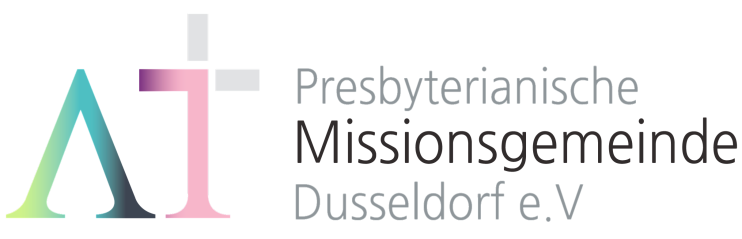   “너는 내 것이라” (사43:1)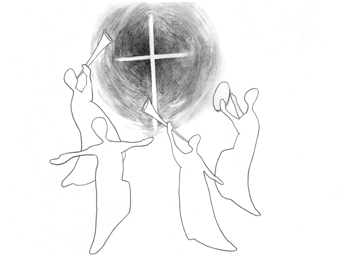 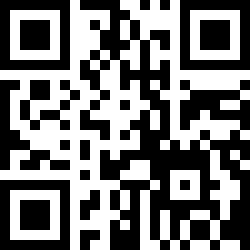 1983년 5월8일 창립     뒤셀도르프선교교회                 교회 홈페이지 duemission.de                  교회주소Alte-Landstr. 179, 40489 Düsseldorf인도: 손교훈 목사※ 표는 일어섭니다.**교회 구좌**Baek, Han-Jin KimBank: Deutsche Bank PGK DüsseldorfIBAN: DE29 3007 0024 0598 1931 00BIC: DEUTDEDBDUE교회당 예배 참석 안내디아코니와의 협의 및 제직 운영위원회의 의논을 거쳐, Mutterhauskirche에서 지난 6월 14일 주일부터 교회당 예배를 드리고 있습니다. 아래의 안내 사항을 확인하시고, 방역지침을 준수하여 원만한 예배 진행이 이루어지도록 협조해 주시기 바랍니다. 당분간 교회당 예배는 사전에 참석 신청을 한 분들에 한해서 예배드릴 수 있도록 하겠습니다. 개인의 건강 상태나 가정 형편들을 고려하여, 참석을 결정하시기 바랍니다. 1. 예배당 상황, 참석인원 및 대상-Mutterhauskirche는 57포인트, 최대 70명이 예배 가능합니다. Teestube를 사용할 수 있게 되어, 지난 7월 5일 주일부터 청소년부가 그곳에서 예배를 드립니다. 유초등부도 8월 첫 주일부터 예배 드릴 수 있도록 하겠습니다.-매주 목요일까지 카톡을 통해 주일 예배 참석자 신청을 받아, 금요일에 최종 명단을 확정합니다.-예배당은 14시 30분에서 16시 30분까지 사용 가능하나, 1시간 이상 예배 드릴 수 없으므로, 15시에 예배 시작하여, 늦어도 15시 50분에 마치고 예배당에서 퇴실합니다. 예배자는 늦어도 15시 10분전까지는 예배당에 도착해 주시기 바랍니다.-당분간, 주일예배는 교회당예배와 온라인예배를 동시 운영합니다. 지금까지 해온 것처럼 교회당예배 실황을 오디오 녹음하여, 교회당예배가 끝난 후 16시 이전에 카톡을 통해 공유하여, 16시에는 온라인예배를 드릴 수 있도록 하겠습니다. 토요기도회는 여전히 온라인으로 드립니다.2. 참석자 개인 준비물-마스크, 성경 찬송, 헌금은 가능하면 집에서 미리 준비합니다.3. 참석자 주의 사항-입구와 출구를 구별합니다. 예배당 강대상 쪽 문을 입구로 하겠습니다.-책임자 한 사람이 사전 예배 신청자 명단을 가지고 일괄 확인 작성하여 지정된 봉투에 넣어 4주간 보관 후 폐기합니다. -참석자들은 예배 전후 세정제를 사용하여 손을 닦습니다. 예배위원들은 세정제를 사용해 의자 팔걸이도 닦습니다.-상시 2미터 간격을 유지합니다.-헌금은 예배당에 들어가면서 입구에 마련된 헌금함에 드립니다.  -X표시 되지 않은 지정 좌석에만 앉을 수 있습니다.-부부는 나란히 앉을 수 있습니다. 어린이는 부모님 책임하에 나란히 앉습니다.-실내에서 마스크는 상시 착용하되, 귀로 듣는 시간에는 벗을 수 있습니다.-회중들은 입을 벌려 찬양할 수 없고, 오르겔, 관악기 등 연주는 금지됩니다. 현악기는 연주 가능합니다. 피아노는 지정된 반주자만 연주할 수 있습니다.-찬양대 찬양은 솔로 혹은 듀엣 등으로 대신합니다.-예배 후, 좌석 팔걸이는 예배위원들이 세정제를 사용하여 닦습니다.-예배가 끝나면 안내에 따라 거리 유지하면서 출구로 이동하여 퇴실합니다.-예배당에서 나온 후, 서로 신체적으로 접촉하지 않고 잠시 교제 후 귀가합니다.7월 12일7월 19일7월 26일8월 2일예배기도김종권김학순조경숙우선화말씀일기우선화서민규조선형김평님안내위원  예배부  예배부  예배부  예배부헌금위원  박상훈, 김학순  박상훈, 김학순  박상훈, 김학순  박상훈, 김학순애찬봉사※입례송/Eingangslied …......………  왕이신 나의 하나님 …………..……※예배부름/Eingangsgebet    ........……………………………………………….............................   ………다함께인도자다함께인도자다함께인도자※찬송/Gemeindelied ………...................... 32장 ....................................※찬송/Gemeindelied ………...................... 32장 ....................................다함께※신앙고백/Glaubensbekenntnis   …………………………………………..................※신앙고백/Glaubensbekenntnis   …………………………………………..................다함께성시교독/Wechselwort ……………….. 교독문 15번 …………….................성시교독/Wechselwort ……………….. 교독문 15번 …………….................다함께찬송/Gemeindelied   ………………………… 428장 ………………….……….……찬송/Gemeindelied   ………………………… 428장 ………………….……….……다함께기도/Gebet      ………........………………………………………………............................말씀일기/Bibeltagebuch  …………………………………………….............................찬양/Chor          ……..…………… 예수 이름으로 .………………………기도/Gebet      ………........………………………………………………............................말씀일기/Bibeltagebuch  …………………………………………….............................찬양/Chor          ……..…………… 예수 이름으로 .………………………김종권 집사우선화 권사한명일 집사성경봉독/Text zur Predigt  ...……….. 요8:12-30 …..…....……………...……성경봉독/Text zur Predigt  ...……….. 요8:12-30 …..…....……………...……인  도  자.설교/Predigt  ……………………… 나는 세상의 빛이다 ……..…………….설교/Predigt  ……………………… 나는 세상의 빛이다 ……..……………손교훈 목사기도/Gebet     …........………………………………………………....................................찬송/Gemeindelied ……………………………. 381장 ………………….………………봉헌/Kollekte     …………………………………………………………………………………기도/Gebet     …........………………………………………………....................................찬송/Gemeindelied ……………………………. 381장 ………………….………………봉헌/Kollekte     …………………………………………………………………………………설교자다  함  께다   함   께교제/Bekanntmachung …….......................................………….............교제/Bekanntmachung …….......................................………….............다함께※주의기도/vaterunser……………………………………………………………………………※주의기도/vaterunser……………………………………………………………………………다함께※축도/Segen   ………………………………………………………………………......................※축도/Segen   ………………………………………………………………………......................손교훈 목사